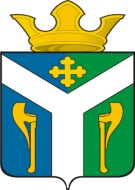 АДМИНИСТРАЦИЯ    УСТЬ – НИЦИНСКОГОСЕЛЬСКОГО ПОСЕЛЕНИЯПОСТАНОВЛЕНИЕ_____________________________________________________________________от  05.11.2020                                                                                                     № 201-НПА                                               с. Усть – Ницинское                                                              Об утверждении нормативных затрат на оказание муниципальных услуг Муниципальным бюджетным учреждением культуры «Усть - Ницинский культурно-досуговый центр» и нормативных затрат на содержание их имущества на 2020 год и плановый период 2021 и 2022 годов       В  соответствии с пунктом 4 статьи 69.2 Бюджетного кодекса Российской Федерации, постановлением администрации Усть-Ницинского сельского поселения от 30.09.2015 № 262 «Об утверждении Порядка определения нормативных затрат на оказание (выполнение) муниципальными учреждениями Усть-Ницинского сельского поселения муниципальных услуг (работ) и нормативных затрат на содержание их имущества»(с изменениями от 27.11.2015г. № 341)ПОСТАНОВЛЯЮ:        1.   Утвердить нормативные затраты на оказание муниципальных услуг Муниципальным бюджетным учреждением культуры «Усть - Ницинский культурно-досуговый центр» и нормативных затрат на содержание их имущества на 2020 год и плановый период 2021 и 2022 годов (прилагается).       2.  Постановление администрации Усть-Ницинского сельского поселения от 31.08.2020 № 163-НПА «Об утверждении нормативных затрат на оказание муниципальных услуг Муниципальным бюджетным учреждением культуры «Усть - Ницинский культурно-досуговый центр» и нормативных затрат на содержание их имущества на 2020 год и плановый период 2021 и 2022 годов» считать утратившим силу.       3.  Настоящее Постановление опубликовать в «Информационном вестнике Усть-Ницинского сельского поселения» и  разместить на официальном сайте Усть-Ницинского сельского поселения  в  информационно-телекоммуникационной сети «Интернет».       4.  Контроль исполнения настоящего Постановления оставляю за собой.Глава Усть-Ницинскогосельского поселения	К.Г. СудаковаПриложение к постановлению администрации Усть-Ницинского сельского поселения от 05 ноября 2020 № 201 - НПАОбъем расчета нормативных затрат на оказание муниципальных услуг Муниципальным бюджетным учреждением культуры «Усть-Ницинский культурно-досуговый центр» и нормативных затрат на содержание их имущества на 2020 год и плановый период 2021 и 2022 годовНаименование 
муниципальной
услуги (работы) Нормативные   
затраты,    
непосредственно 
связанные с   
оказанием 
муниципальной
услуги (работы)Нормативные   
затраты на    
общехозяйственные
нужды      Итого     
нормативные  
затраты на  
оказание (выполнение)         
муниципальной  
услуги (работы)
<*>  Объем     
муниципальной услуги (работы)  Итого     
нормативные  
затраты    
на оказание (выполнение)
муниципальной 
услуги (работы)<**>  Затраты  
на    
содержание
имущества Оценка объема  
средств,    
планируемых к получению в  
результате   
оказания    
платных услуг  
в пределах   
установленного 
муниципального
задания     Сумма     
финансового  
обеспечения  
выполнения   
муниципального задания <***> тыс. руб. за ед.тыс. руб. за ед.тыс. руб. за ед.ед.тыс. руб.тыс. руб.тыс. руб.тыс. руб.1       2        3        4       5       6       7    8        9        Услуга №1 (работа)  Организация и проведение культурно-массовых мероприятий5,6965,08010,776185119946,8238,220185Услуга № 2  Организация  библиотечного обслуживания населения, формирование и хранение библиотечных фондов 2,2790,6602,93914904379,313,74393Итого очередной
финансовый год (2020 год)334124348,0230,024578,0Услуга №1 (работа)  Организация и проведение культурно-массовых мероприятий5,4854,3099,794197019295,0200,019495,0Услуга № 2  Организация  библиотечного обслуживания населения, формирование и хранение библиотечных фондов 2,4030,4632,86715304386,010,04396,0Итого первый год планового периода              (2021 год)350023681,0210,023891,0Услуга №1 (работа)  Организация и проведение культурно-массовых мероприятий5,2543,6668,920219019535,0200,019735,0Услуга № 2  Организация  библиотечного обслуживания населения, формирование и хранение библиотечных фондов 2,4430,3422,78515904428,010,04438,0Итого второй год планового периода                  (2022 год)378023963,0210,024173,0